Практическая работа № 5«Кодирование и обработка звуковой информации»Изучите информацию о программе Audaciti: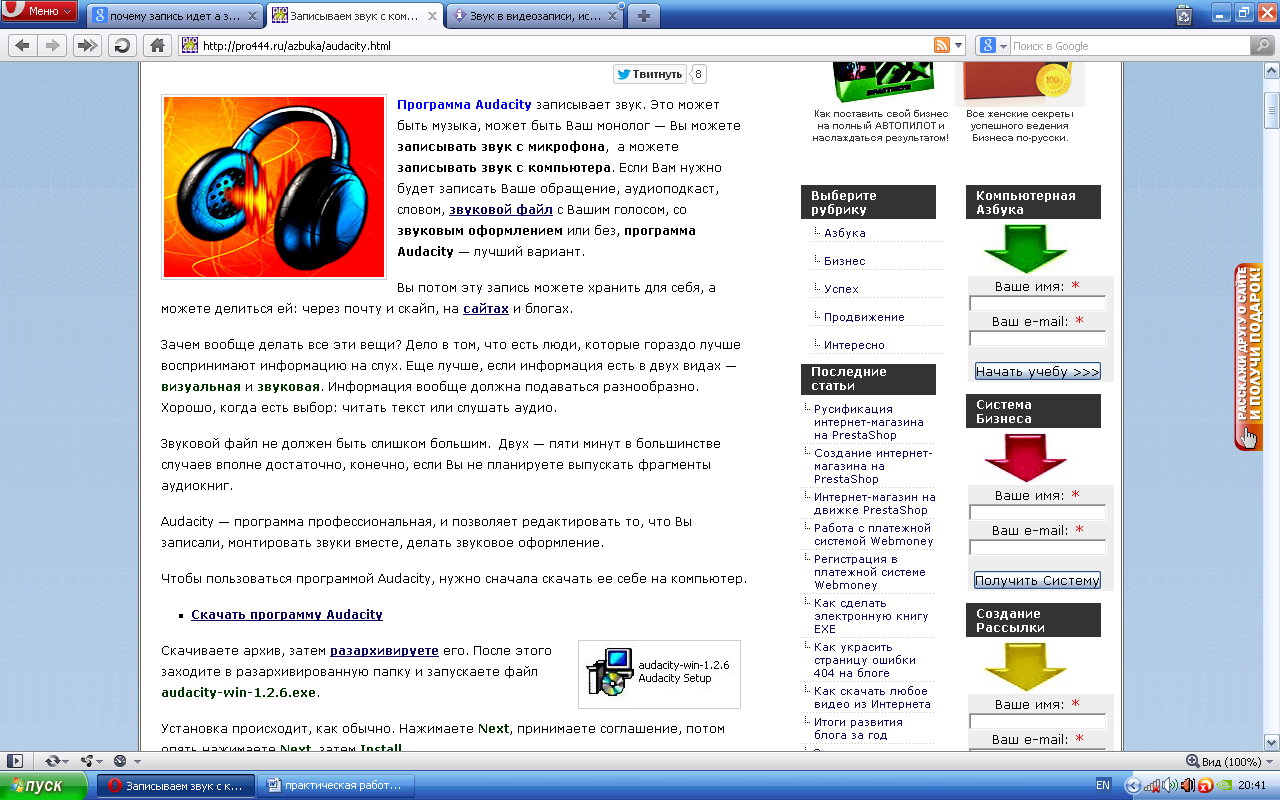 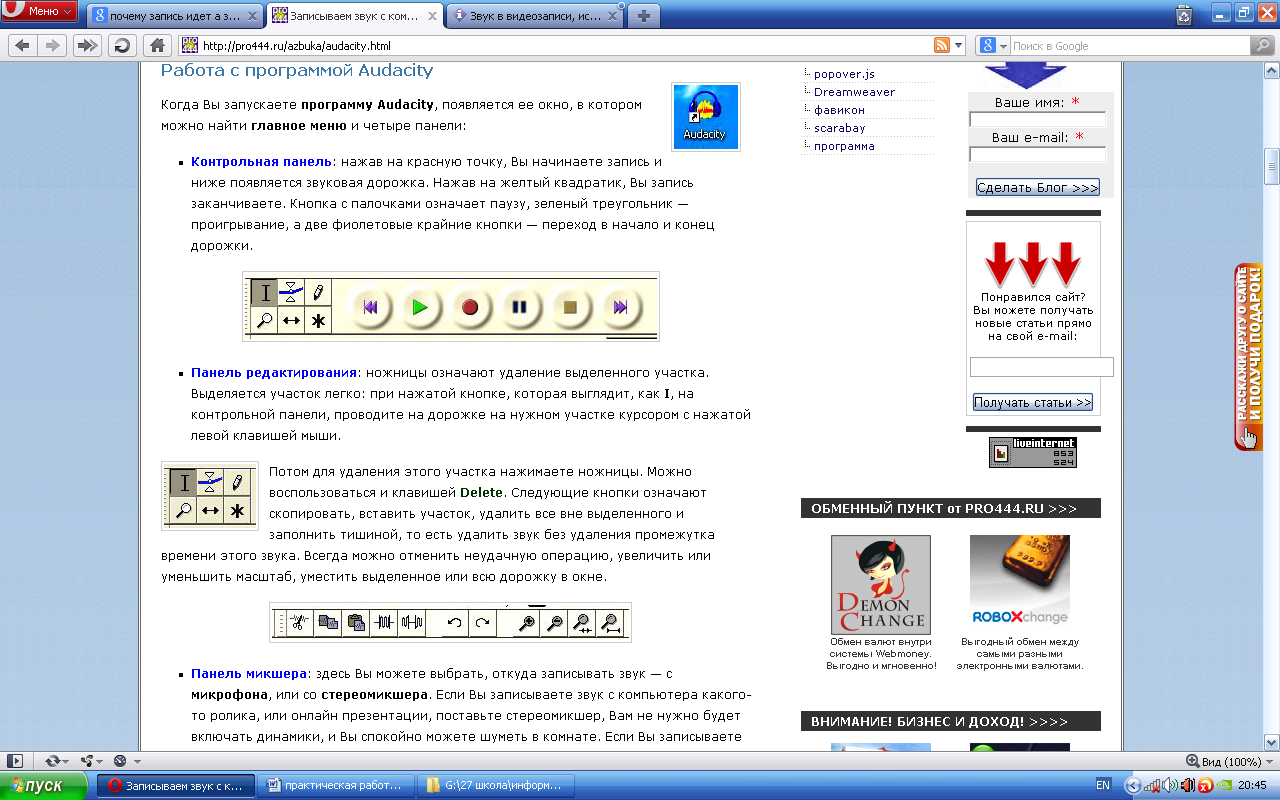 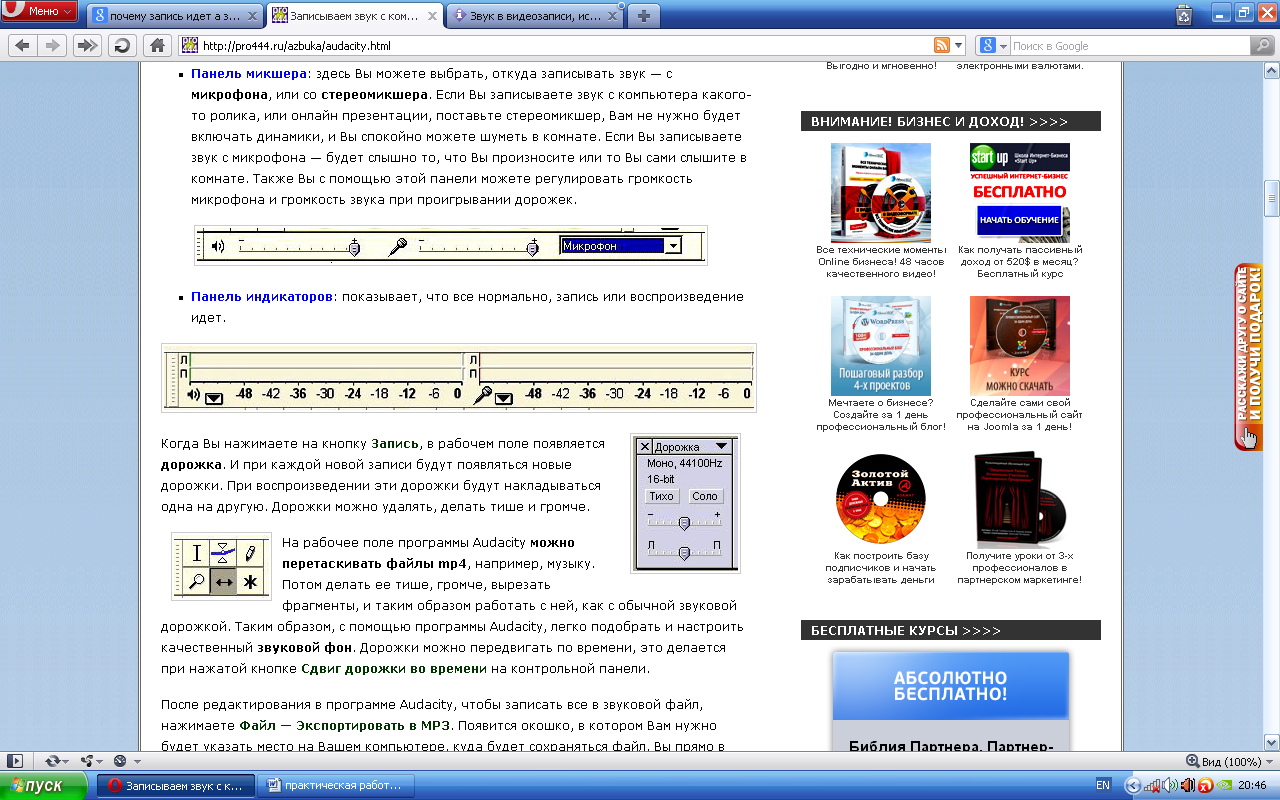 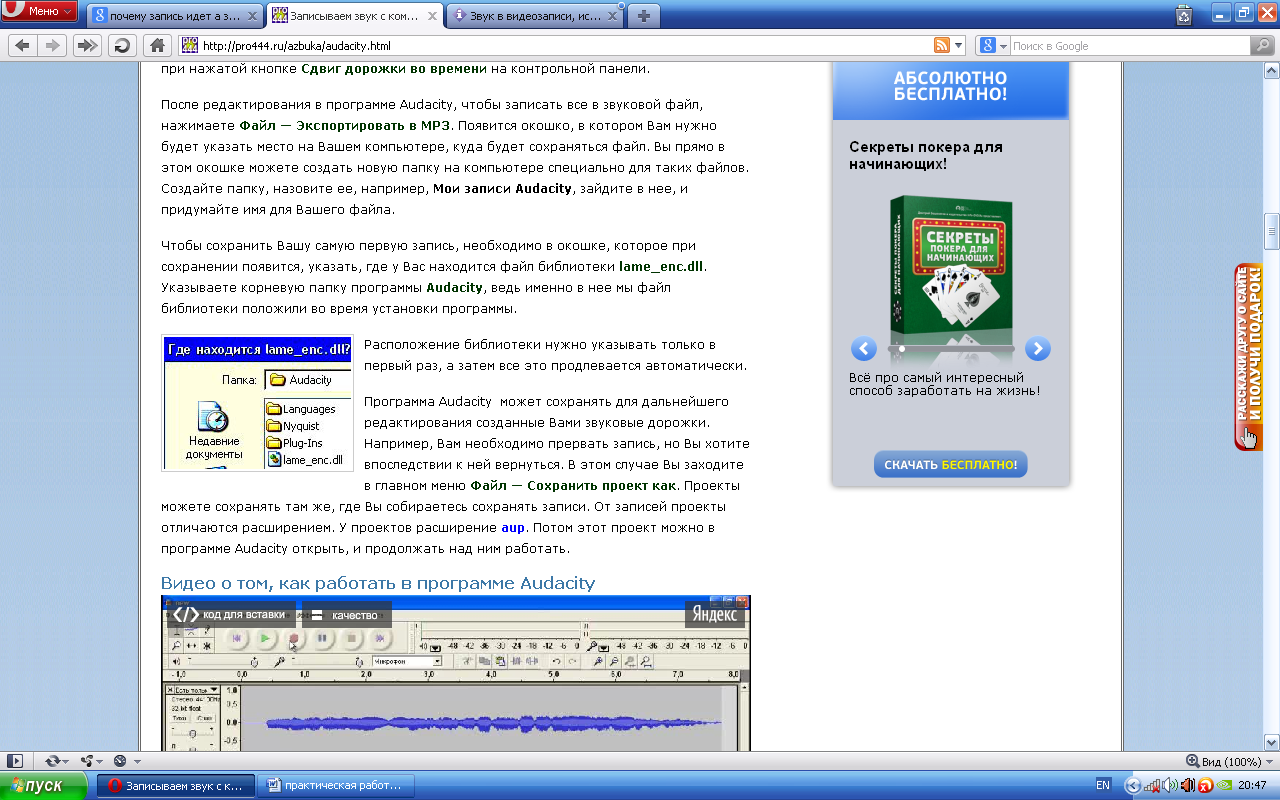 Запустите программуЗагрузите мелодию (Файл→Открыть→Рабочий стол→Звук→Муз)Прослушайте, отредактируйте: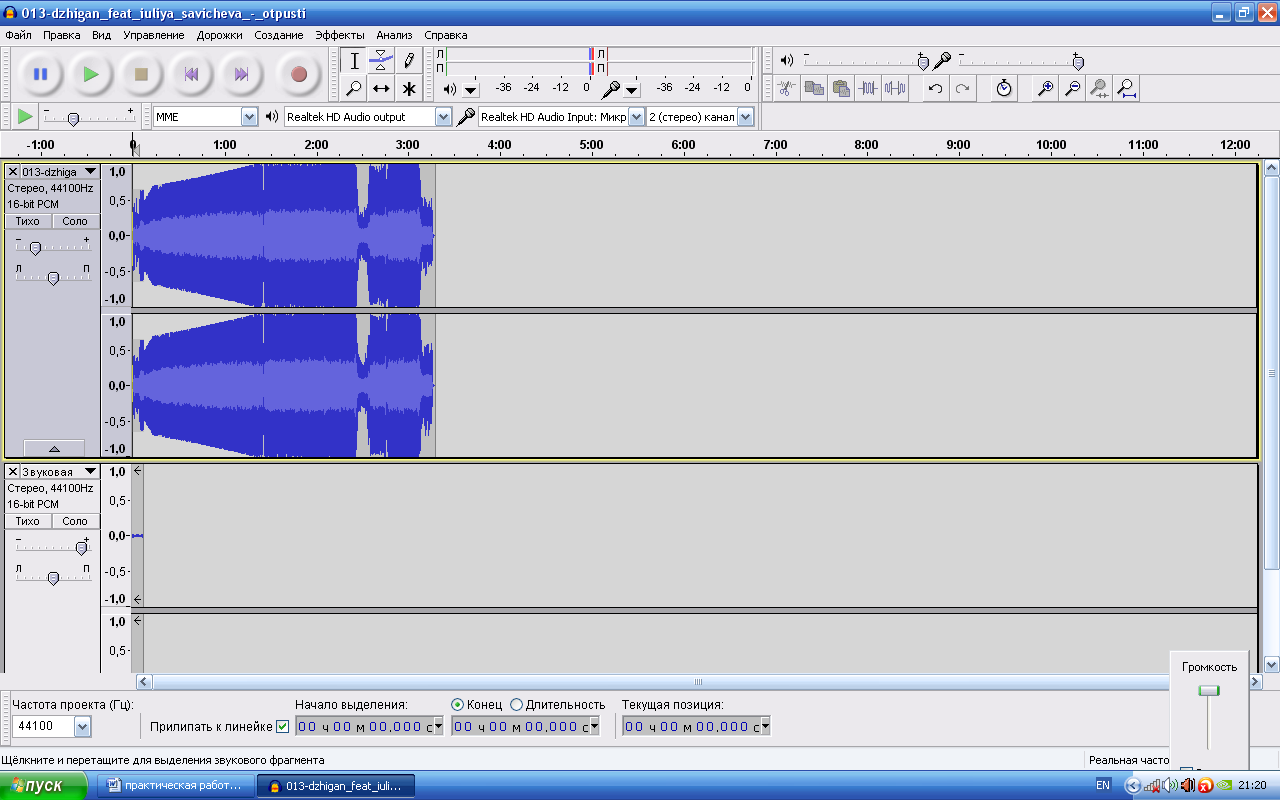 Запишите вашу речь с помощью микрофона:Установите: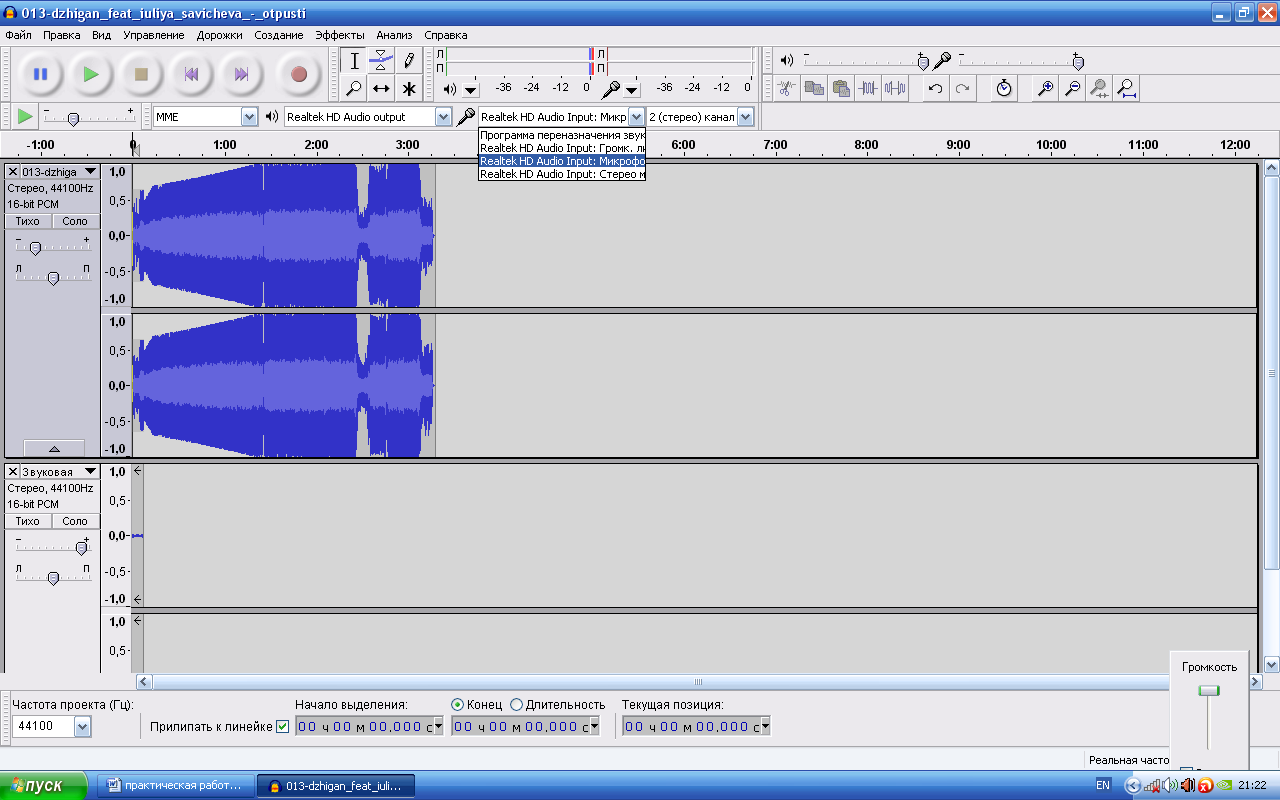 Нажмите кнопку «Запись»Прочитайте громко текст:                                        ЛИСТОПАДЛес, точно терем расписной,Лиловый, золотой, багряный,Веселой, пестрою стенойСтоит над светлою поляной.Березы желтою резьбойБлестят в лазури голубой,Как вышки, елочки темнеют,          А между кленами синеютТо там, то здесь в листве сквознойПросветы в небо, что оконца.Лес пахнет дубом и сосной,За лето высох он от солнца,И Осень тихою вдовойВступает в пестрый терем свой...Прослушайте записиОтредактируйте вашу запись: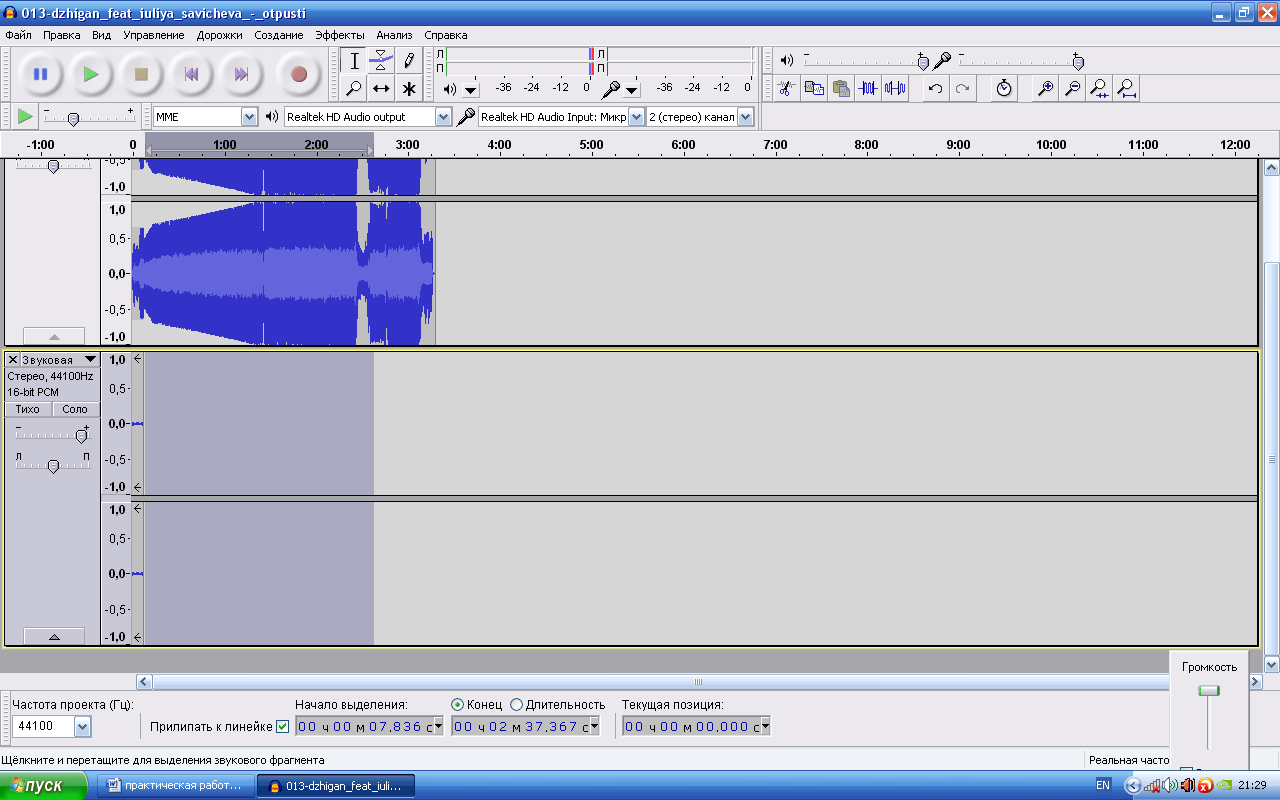 Сохраните вашу звукозапись (Файл→ Экспортировать→Рабочий стол→Звук→ «ВАША ФАМИЛИЯ»)Прослушайте файл.Покажите учителю!!!